Главным событием мероприятия станет любительская и профессиональная кросс-кантри гонки. Приглашаем Вас принять участие в этом соревновании в качестве как участников соревнования, так и партнеров. Все участники будут распределены по возрастным категориям и уровням мастерства, поэтому борьба будет спортивной и честной.Мы приглашаем всех желающих посетить наше мероприятие, даже если Вы не участвуете в гонке. Приходите поддержать своих близких и знакомых, или же просто посмотреть.Начало регистрации с 10.00 до 12.30.Кто желает принять участие в мероприятии, сообщаем, что зарегистрироваться на заезды Вы можете:в магазине «ВелоЛидер», по адресу ул. Ворошилова 43 (2-й этаж), т. +7 (473) 213-42-43;в публичной группе ВКонтакте магазина ВелоЛидер;по месту прибытия участников к месту старта, до 12:30, в палатке организаторов мероприятия.Наш магазин один из немногих в России, кто проводит велосипедные соревнования для детей и взрослых где каждый желающий может попробовать свои силы в состязании с соперниками и ощутить настоящий дух гонки.Приходите на наш общий праздник вместе с детьми, и попробуйте свои силы среди любителей и профессионалов.ПОЛОЖЕНИЕО проведении «Осеннего кубка ВелоЛидера» по велоспорту-маунтинбайкув дисциплине «кросс-кантри» ЦЕЛИ И ЗАДАЧИ        формирования здорового образа жизни и привлечения жителей Воронежской области и города Воронеж к регулярным занятиям физической культурой и спортом;        развитие и популяризация велосипедного спорта.        пропаганда велосипеда как источника укрепления здоровья, хорошего настроения и самого актуального средства передвижения в весеннее, летнее и осеннее время года.ОРГАНИЗАТОРЫСпециализированный магазин «ВелоЛидер», г. Воронеж, ул. Ворошилова 43.Наши партнерыГенеральный спонсор – компания «Неотрен» эксклюзивный представитель велосипедов Giant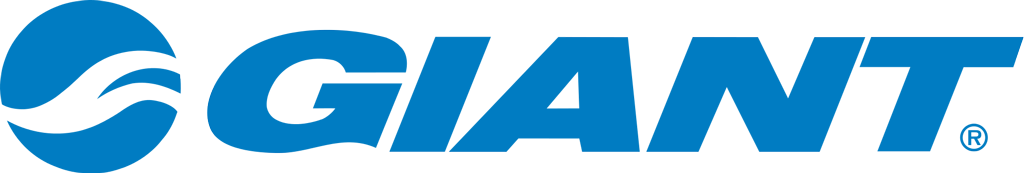 Компания «Мастер-Байк» – представитель велосипедов Fuji Bikes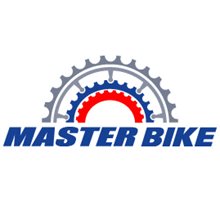 Компания «Максимум» – представитель велосипедов Author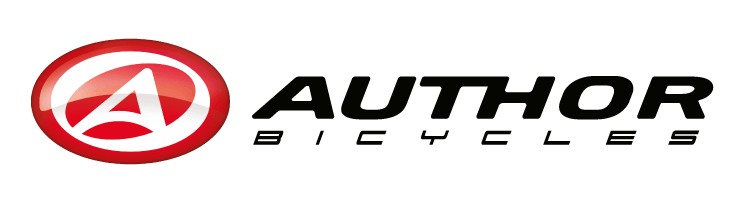 Приглашаем Вас выступить спонсором «Осеннего кубка ВелоЛидера»;Разместим Вашу рекламу на месте проведения мероприятия, также плакатах, баннерах и листовках! А также в группе мероприятия и основной группе в "ВКонтакте". Взамен мы ожидаем вашу продукцию. СРОКИ И МЕСТО ПРОВЕДЕНИЯ Срок проведения: 15.10.2017г. Место проведения: г. Воронеж, район мемориала «Песчаный Лог»РЕГИСТРАЦИЯРегистрация участников мероприятия «Осенний кубок ВелоЛидер» будет проходить с 10.00 до 12.30.Регистрация на мероприятии «Осенний кубок ВелоЛидера» будет осуществляться по месту прибытия участников к месту старта в палатке организаторов.Предварительную регистрацию можно пройти:в магазине «ВелоЛидер», по адресу ул. Ворошилова 43 (2-й этаж), т. +7 (473) 213-42-43.в публичной группе ВКонтакте магазина ВелоЛидер.Для регистрации участник должен предъявить документ удостоверяющий его личность (паспорт, свидетельство о рождении).При регистрации, участник лично заполняет регистрационную анкету, подписывает расписку-заявление. Участнику выдается стартовый номер, подтверждающий регистрацию в гонке и дающий право выхода на старт. Все регистрирующиеся участники должны иметь в обязательном порядке велосипедный шлем.В соревнованиях принимают участие прошедшие регистрацию гонщики в соответствующей их возрасту и выбору категории. Лица, не достигшие возраста 18 лет имеют право участвовать только с письменного разрешения родителей или официальных опекунов. Наличие паспорта обязательно!Участники допускаются к соревнованиям при наличии горного велосипеда любой модели, велосипедного шлема (без багажника, на концах руля «рогов» и должны быть установлены рулевые заглушки.).Организаторы не несут ответственность за жизнь и здоровье участников соревнований. Незнание участниками данного пункта положения не освобождает их от полной ответственности за свое здоровье и жизнь.Организаторы не несут ответственность за убытки и ущерб, причиненный участникам, их велосипедам и имуществу.Принятие участия в мероприятии означает согласие со всеми пунктами данного положения. ПРОГРАММА ПРОВЕДЕНИЯ СОРЕВНОВАНИЙ«Осенний кубок ВелоЛидера»10:00 – 12:30 – регистрация участников Осеннего кубка11:00 – открытие соревнований11.30 – старт участников «Первенство области»13.30 – старт на кубок «ВелоЛидер»Начало старта «Осеннего кубка ВелоЛидер» в возрастной категории 2001г. и старше приблизительно в 13:30девочки и мальчики - 10-11 лет - Открытое Первенство области девочки и мальчики - 12-13 лет - Открытое Первенство областидевочки и мальчики - 14-15 лет - Открытое Первенство областимужчины - 16 лет и старше - Кубок «ВелоЛидера» ЗАКЛЮЧИТЕЛЬНЫЕ ПОЛОЖЕНИЯОрганизаторы соревнований могут внести изменения в порядок старта, протяженность дистанции и порядок старта групп участников при форс-мажоре. При неблагоприятных климатических условиях (проливной дождь, камни с неба) старт может быть отменен.